Фамилия Имя ____________________________________класс_________________Дата _________________Тема _______________________________________________________________________№ 1 Станция _________________________________________________________________Вычисления: 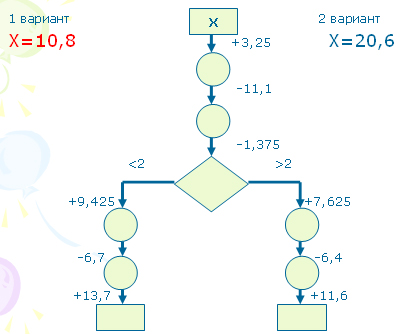 № 2. Собственная скорость катера  23,4 км/ч.  Сколько понадобиться времени, чтобы доплыть до острова. Смекалистых,   удаленного   от вычислительного   центра   на расстоянии  78 км,  если скорость течения  реки  2,6  км/ч?Решение: _______________________________________________________________________________________________________________________________________________________________________________________________________________________________________________________________Ответ: ______________________________________________________________________________№3 Станция _______________________________1 вариант                                                                                            2 вариант     3,  .  5 .                         .  ,  2  .                                                             .   .   ,  5                                            .  6 ,  .   7   .+  .  , 4  .                         –  2 ,  .  8   .                                                     +       0  ,   .   .   .                               –       .  ,  0   .   4 ,  1 8 7                        1 , 4  4  7                                                           1 8,  5  4  8                                    2 6 , 8  6  5№ 4 Станция _______________________________Угадайте, какое  число  задумано, если  из  него  вычли  13,5  и  к полученной  разности прибавили 6,7,  то  получили  24,75 ?____________________________________	Ответ: _______________________________________________________________________________________________________________________________________________________________________№ 5  Навстречу поезду движется поезд со станции Поле Чудес со скоростью 65,7 км/ч, который вышел одновременно с нашим, идущим со скоростью 70,3 км/ч. Через сколько часов встретятся поезда, если расстояние между городом и станцией 680 км?Решение:      ____________________________________________________________________________________________________________________________________________________________________________________________________________________________________________________________________________________________________________________________________________________Ответ:_____________________________________________________________________________№ 6 Станция _________________________________                                                                                           Вычисления:0,26 + 0,45 =37,4 + 3,067 = 12 + 3,728 =6,28 – 5,32 =0,03 – 0,0246 =12 – 11,999 =